Publicado en Vancouver, B.C  el 10/09/2021 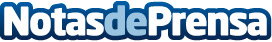 El Software Eficiente de Wondershare que ayuda a los profesores y estudiantes en el regreso a clases   Mientras las escuelas se preparan para reabrir tras la pandemia, los productos de software de última generación de Wondershare hacen que esta transición sea fácil y cómoda tanto para los estudiantes como para los profesoresDatos de contacto:Sophia Tangpr@wondershare.esNota de prensa publicada en: https://www.notasdeprensa.es/el-software-eficiente-de-wondershare-que-ayuda Categorias: Internacional Educación E-Commerce Software http://www.notasdeprensa.es